TALLER DEL GRADO SEXTOIndicador de desempeño: Distingue las características de los juegos y sus clasificaciones.Tema: Clases de juegos y clasificación de los juegos.        Nota 1: Las fotos del trabajo debe ser enviado al correo juliangov@campus.com.co con el nombre de la niña y grado.Juegos de mesaLos juegos de mesa son juegos de estrategia, donde el objetivo es ganar una partida utilizando fichas u otros objetos, los juegos suelen ser de tablero como el ajedrez o las damas chinas, o sin el cómo las cartas. Todos los juegos de mesa tienen un número limitado de participantes y una edad mínima establecida.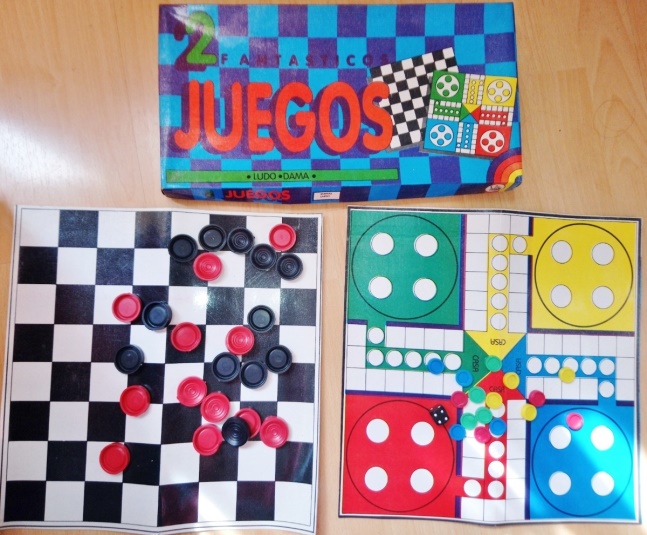 ActividadResponde las siguientes preguntas:¿cuál es tu juego de mesa preferido?¿Cuántos pueden jugar este juego como máximo?¿Cuál es la edad mínima del juego?Explica y describe ¿cómo se juega?¿Qué reglas tiene el juego?Realiza una ilustración del juego.